.RIGHT SIDE ROCK, BEHIND, UNWIND FULL TURN RIGHT, LEFT SIDE ROCK, CROSS SHUFFLEEasier option: if you prefer to omit the full turn on step 4 simply hold for one count with weight on right¼ TURN LEFT, BACK RIGHT, BACK LEFT, COASTER CROSS, SIDE ROCK & STEP, KICK BALL CHANGESTEP, PIVOT ¼ TURN LEFT, CROSS, UNWIND FULL TURN LEFT, ROCKING CHAIREasier option: steps 3 and 4 can be replaced with a right toe touch across, right toe touch to rightSHUFFLE FORWARD, STEP, PIVOT ½ TURN RIGHT, SHUFFLE FORWARD, STEP, PIVOT ¼ TURN LEFTCROSS, POINT, BALL CROSS, SIDE, SAILOR ¼ TURN RIGHT, WALK FORWARD LEFT, RIGHTSTEP, PIVOT ¼ TURN RIGHT, LEFT CROSS ROCK, SIDE, RIGHT CROSS ROCK, SIDE, CROSS SHUFFLEREPEATKiss You All Over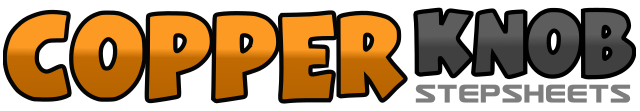 .......Count:48Wall:4Level:Intermediate.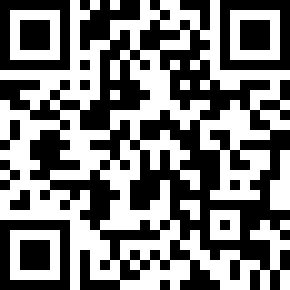 Choreographer:Gaye Teather (UK)Gaye Teather (UK)Gaye Teather (UK)Gaye Teather (UK)Gaye Teather (UK).Music:I Want To Kiss You All Over - Diamond JackI Want To Kiss You All Over - Diamond JackI Want To Kiss You All Over - Diamond JackI Want To Kiss You All Over - Diamond JackI Want To Kiss You All Over - Diamond Jack........1-2Rock right to right side, recover onto left3-4Cross right behind left, unwind a full turn right (weight remains on right foot) (facing 12:00)5-6Rock left to left side, recover onto right7&8Cross left over right, step right to right, cross left over right1-2¼ turn left stepping back on right, step back on left (facing 9:00)3&4Step back on right, step left beside right, cross right over left5&6Rock left to left, recover onto right, step left forward (small step)7&8Kick right forward, step right beside left, step left in place1-2Step forward on right, pivot ¼ turn left (facing 6:00)3-4Cross right over left, unwind full turn left (weight ends on left foot) (facing 6:00)5-6Rock forward on right, recover onto left7-8Rock back on right, recover onto left1&2Step forward on right, step left beside right, step forward on right3-4Step forward on left, pivot ½ turn right (facing 12:00)5&6Step forward on left, step right beside left, step forward on left7-8Step forward on right, pivot ¼ turn left (facing 9:00)1-2Cross right over left, point left toe to left side&Step ball of left beside right3-4Cross right over left, step left to left side5&6¼ turn right crossing right behind left, step left to left, step right to right (facing 12:00)7-8Walk forward left, right1-2Step forward on left, pivot ¼ turn right (facing 3:00)3&4Cross rock left over right, recover onto right, step left to left side5&6Cross rock right over left, recover onto left, step right to right side7&8Cross left over right, step right to right, cross left over right